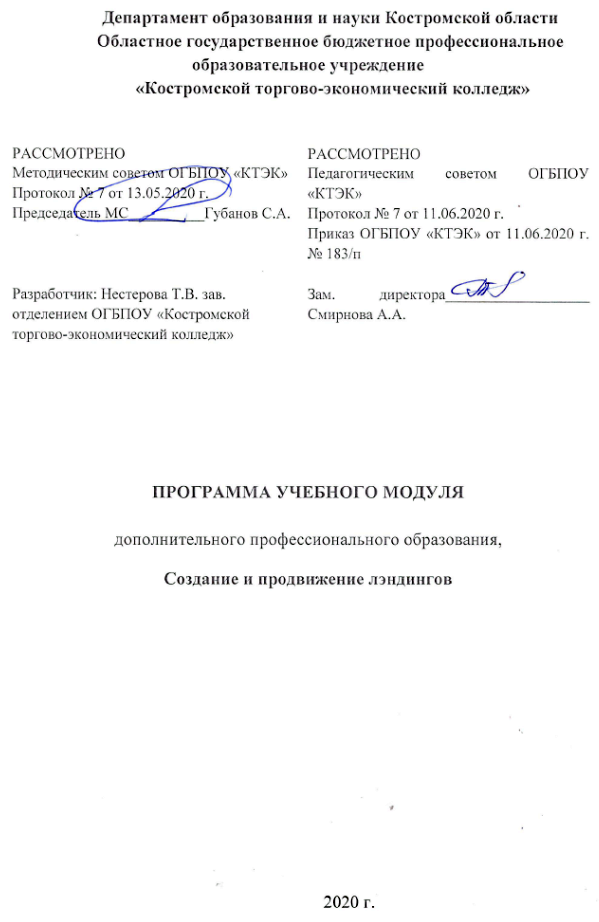 ОПИСАНИЕ УЧЕБНОГО МОДУЛЯНазвание модуля: Программа учебного модуля дополнительного профессионального образования «Создание и продвижение лэндингов».Категория слушателей: Лица, имеющие не ниже среднее профессионального образование и относящиеся к группам занятий: Маркетолог, а также предприниматели, имеющие собственный бизнес и обеспечивающие продажи с использованием интернет-технологий и частные лица, осуществляющие или планирующие самозанятость или трудоустройство в сфере интернет-коммуникаций.Цель освоения модуля: приобретение ими новых компетенций в сфере создания лендингов.Форма обучения: очная с применением дистанционных образовательных технологий/ 36 часов.Освоение модуля предполагает достижение следующего(щих) уровня(ей) квалификации в соответствии с профессиональным стандартом "Специалист по интернет-маркетингу", утвержденного Министерством труда и социальной защиты Российской Федерации от 19 февраля 2019 года N 95н и требованиями заказчика.6. Образовательные результаты: Слушатель, освоивший программу, должен обладать профессиональной компетенциями:планирование и организация маркетинговой деятельности в информационно - коммуникационной сети Интернет; создание и продвижение лендингов.Результаты обучения: В результате освоения модуля слушатель должен приобрести знания и умения, необходимые для качественного изменения перечисленных выше профессиональных компетенций. Слушатель должензнать:методы проведения маркетинговых исследований;инструменты интернет-маркетинга;алгоритм создания лендингов.уметь:применять методы сбора, средства хранения и обработки маркетинговой информации для проведения маркетингового исследования;управлять продажами товаров и услуг;разрабатывать уникальные торговые предложения;работать с позиционированием и запуском продукта или услуги на рынок;составлять контент-план.иметь практический опыт: разработки, создания и продвижения лендингов.8. Учебный план9. Календарный учебный график10. Организационно–педагогические условия10.1 Материально-технические условия реализации программыКадровые ресурсыУчебно-методическое обеспечение модуля: Основная литература:Акулич М.В. Интернет-маркетинг: учеб. для бакалавров. М.: Дашков и К, 2016. 352 с. URL: http://znanium.com/catalog/product/541640 (дата обращения: 27.11.2019).Гуриков С.Р. Интернет-технологии: учеб. пособие. М.: ФОРУМ: ИНФРА-М, 2017. 184 с. URL: http://znanium.com/catalog/product/908584 (дата обращения: 27.11.2019).Мартиросян К.В. Интернет-технологии: учеб. пособие /К.В. Мартиросян, В.В. Мишин. Ставрополь: СКФУ, 2015. 106 с. URL:http://biblioclub.ru/index.php?page=book&id=457443 (дата обращения:27.11.2019).Дополнительная литература: Алашкин П. Все о рекламе и продвижении в Интернете / под ред. П. Суворовой. М.: Альпина	Бизнес	Букс,	2016.	220	с.	URL:http://biblioclub.ru/index.php?page=book&id=229721 (дата обращения: 27.11.2019).Брагин Л.А. Организация розничной торговли в сети Интернет: учеб. пособие / Л.А. Брагин, ТВ. Панкина. М.: ИД ФОРУМ: НИЦ ИНФРА-М, 2014. 14 120 с. URL: http://znanium.com/catalog/product/421959 (дата обращения: 27.11.2019).Винарский Я.С. Web-аппликации в интернет-маркетинге:проектирование, создание и применение / Я.С. Винарский, Р.Д. Гутгарц. М.:НИЦ ИНФРА- М, 2015. 269 с. URL: http://znanium.com/catalog/product/468977 (дата обращения: 27.11.2019).Ефимов А.Б. E-mail маркетинг для интернет-магазина: инструкция по внедрению. М.: СилаУма-Паблишер, 2015. 357 с. URL: http://biblioclub.ru/ index.php?page=book&id=430517 (дата обращения: 27.11.2019).Прохорова М.В. Организация работы интернет-магазина] / М.В. Прохорова, А.Л.Коданина. 2-е изд., перераб. и доп. М.: Дашков и К°, 2016.	333 с. URL:http://biblioclub.ru/index.php?page=book&id=452889 (дата обращения: 27.11.2019).11. Оценка качества освоения модуля 11.1 Формы текущего контроля успеваемости и промежуточной аттестации по модулю: *Рекомендуется в этой графе указывать технологию и/или метод(ы) проведения оценочного мероприятия:ТА/ЗА - тест или задача с автоматизированной обработкой;ТР/ЗР - тест или задача с ручной проверкой;Р - на основе реферата или эссе с индивидуальной проверкой;ЭЗ - на основе подготовленного слушателем экспертного заключения (индивидуальная проверка);ГД - групповая дискуссия в аудитории или в интернет-пространстве;ПД - разработанные проекты документов;ВР - выполненные работы, изготовленные продукты и т.д.**Раздел настоящего учебного модуля, учебник, учебное или учебно-методическое пособие, система дистанционного обучения ПОО и т.п.11.2 Примеры оценочных материалов для разделов учебного модуля:11.2.1 Тест по теме «Основы маркетинга» (Правильные ответы отмечены+)Создание новых товаров целесообразно осуществлять:Если соцопросы потребителей гласят о такой необходимости + Если есть технология, способная повысить его качествоЕсли это оправдано прогнозными экономическими расчетамиРазведочное маркетинговое исследование предпринимается с целью:Обоснования гипотез и построения причинно-следственных связейОписания конкретной маркетинговой ситуации+ Собрать необходимую первичную информацию, которая окажется полезной для дальнейшей проверки гипотез и более точного формулирования проблемИсторической предпосылкой возникновения маркетинга является:+ Кризис сбытаРасширение товарного ассортиментаРазвитие производстваОкругление цен относится к:Стратегиям роста прибыли + Методам ценообразованияСтратегическим приемам ценообразованияКонечной целью маркетинга является:Сбыт продукции по наиболее выгодным ценамПолное удовлетворение потребностей людей+ Обеспечение прибыли предприятию при наиболее полном удовлетворении потребностей людейТовар в маркетинге — это:+ Предметы или услуги, способные удовлетворить потребности людей, и реализуемые через товарный рынокПредметы или изделия, реализуемые определенной целевой аудиторииВсе то, что представлено на рынке на продажуСтратегия маркетинга — это:Долгосрочный план сбыта товаровОпределение целесообразности выпуска того или иного товара в долгосрочной перспективе+ Приведение внутренней и внешней среды предприятия в соответствие с рыночной ситуациейМакросреда маркетинга обусловлена:Мировой ситуацией на рынке сырья и трудовых ресурсов+ Экономико-политической ситуацией, состоянием культуры, экологии, демографии, права, развитием науки и техникиПредпочтениями потребителей в конкретный период времениОбъектами маркетинга являются:+ Производители, поставщики и конечные потребители товаровТовары, изделия и услугиСвязи, возникающие между производителями, поставщиками и конечными потребителями товаров в ходе их жизненного циклаЧто из перечисленного изучает маркетинг?+ Конъюнктуру определенного рынка в соответствии с запросами потребителейФормирование отпускной цены на товарыДвижение трудовых ресурсовОрганизационный маркетинг — это:Раздел дисциплины «маркетинг», изучающий организацию производственных процессов товаров и изделийСпособ координирования работы отделов и структурных подразделений предприятия, которые ответственны за выпуск товаров+ Тип поведения предприятия во внешней среде, учитывающий требования контрагентовТоварная политика в маркетинге — это:+ Комплекс правил, норм и законов субъекта маркетинга, которые он использует в отношении предлагаемых им на рынке товаровОпределение номенклатуры и необходимого количества товаровУстановление цен на предлагаемые товарыЭлементы микросреды маркетинга:Являются основополагающими факторами при установлении цены на товарНе подлежат контролю со стороны предприятия+ Представляют собой те факторы и явления в окружении предприятия, которые оно может контролироватьМаркетинг начинается с:+ Выяснения потребностей людейОпределения объемов производстваПланирования стратегии сбыта товаровКонцепция маркетинга — это ответ на вопрос:По какой цене потребители готовы приобрести товар?Сколько товаров определенного вида нужно конкретному потребителю?+ Что нужно потребителям?Что относится к элементам микросреды маркетинга?+ Взаимоотношения предприятия с поставщиками, посредниками, клиентами, а также конкурентамиВзаимоотношения предприятия с государствомВзаимоотношения предприятия с налоговыми органамиК инструментам маркетинга относятся:Приемы продвижения и выгодной реализации товаровМетоды изучения вкусов потребителей+ Способы, приемы и методы, которые обеспечивают информацией маркетинговые исследованияЦелями концепции социально-этичного маркетинга являются:+ Учет интересов и разумных потребностей потребителей, предприятия и общества в целом, а также защита окружающей средыСоздание максимально возможного количества рабочих мест, установление цен с минимальной надбавкойСоздание социально-ориентированных товаров, защита окружающей средыДостоинством функциональной структуры управления маркетингом является:Четкое распределение обязанностей каждого участника цикла производства товараВозможность точно рассчитать будущую прибыль+ Простота организации и эффективность при небольшой номенклатуре выпускаемых товаровПотребность — это в маркетинге:Желание потребителя обзавестись тем или иным товаром+ Специфический способ удовлетворения нужды, который соответствует уровню культурного развития индивидаОбъективная необходимость в чем-либо, определяющая качество жизни потребителяКачество товара в маркетинге — это:+ Определенные функциональные характеристики товара в совокупности, наличие которых признано потребителями обязательнымСпособность товара в полной мере удовлетворить потребности потребителейСоответствие товара регламентам и техническим условиямЧто такое окружающая среда маркетинга?Политические, экономические и правовые условия, в которых функционирует предприятие+ Совокупность субъектов и факторов, которые действуют как внутри предприятия, так и за его пределами, и влияющих на налаживание и поддержание взаимовыгодного сотрудничестваПоставщики материалов и сырья для производства товаровОсновными формами коммуникаций в маркетинге являются:+ Прямые продажи, реклама, PR, стимулирование сбытаУстановление скидок, рекламаРеклама, организация распродаж, прямые продажиОсновой комплекса маркетинга является:Потребители товаров + Модель 4РЭкономическая ситуацияОперативное планирование маркетинга включает:+ Составление текущих производственных программ, формирование бюджета и прибылиОпределение норм выпуска товаров каждого видаРасчет номинальной отпускной цены товара26. В чем сущность концепции маркетинга?Товары следует реализовывать лишь по такой цене, которая даст хотя бы 10% рентабельностиМода и потребительские предпочтения — это первое, на что следует ориентироваться производителю+ Ведение бизнеса следует организовывать так, чтобы удовлетворить потребности клиента27. Маркетинг можно определить как:+ Особый вид деятельности, который направлен на извлечение прибыли за счет удовлетворения потребностейУправление затратамиИзучение предпочтений и моды28. Сбыт в маркетинге — это:Деятельность по реализации товаровСовокупность приемов продвижения и реализации товаров+ Цикл операций от момента, когда товар покинул производственный цех до передачи его конечному потребителю29. Сегментация — это в маркетинге:+ Разбивка покупателей на группы по определенному признакуНаиболее рациональная схема реализации товараОпределение географически выгодного места для реализации товара 11.2.2. Разработанный алгоритм проекта лендинга по 6 основным разделам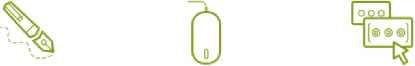 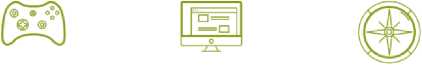 Практические работы № 1, 2, 3, 4 (по 4 часа)Практическая работа № 1. Создание Web-страницы лендинга. Практическая работа № 2. Разработка внутренних механизмов лендинга. Практическая работа № 3. Создание Admin-панели для удобного просмотра и редактирования заказов, статистики и анализа рекламных кампаний и SPLIT-тестов.Практическая работа № 4. Публикация в Интернете созданного сайта лендинга и его продвижение.Промежуточная аттестация по модулю - демонстрация созданного лендинга.Критерии и шкала оценки для промежуточной аттестации по модулю:Слушатель считается успешно прошедшим промежуточную аттестациюпо модулю при защите разработанного авторского проекта лендинга. Критерии оценки по 100 бальной системеСодержание лендинга:Соответствие лендинга задачам проекта - 20 балловИнформационная насыщенность - 20 балловДизайн лендингаЭстетическое оформление - 20 балловСоответствие иллюстрации текстовому материалу - 10 балловЧитаемость текста - 10 балловЗащита лендингаЛогика изложения - 10 балловОтветы на вопросы - 10 баллов№ п/пНаименование разделаВсего, часАудиторныезанятияАудиторныезанятияДистанционныезанятияДистанционныезанятияСРС, час.Промежу-точнаяаттестация, час № п/пНаименование разделаВсего, часиз нихиз нихиз нихиз нихСРС, час.Промежу-точнаяаттестация, час № п/пНаименование разделаВсего, частеоретические занятия (лекции)Лабораторно-практические  занятия  теоретические занятия (лекции)практические  занятия  СРС, час.Промежу-точнаяаттестация, час 1234567891Основымаркетинга,инструментыинтернетмаркетинга662Алгоритм создания лендинга: написание текста, дизайн, верстка, программирование, продвижение12483Разработка лендинга с учетом категории заказчика1616Промежуточная аттестация по модулю22зачетВсего:36108162Наименование разделов (дисциплин, практик, стажировок, иных видов учебной деятельности)Объем нагрузки, ч.Учебные неделиУчебные неделиУчебные неделиУчебные неделиНаименование разделов (дисциплин, практик, стажировок, иных видов учебной деятельности)Объем нагрузки, ч.1231раздел662 раздел12483 раздел1616Промежуточная аттестация по модулю22Вид ресурсаХарактеристика ресурса и количествоКомпьютерный классКомпьютерный класс, оснащенный учебной доской, рабочим местом преподавателя, столами, стульями (по числу мест обучающихся). Техническими средствами: компьютерами по числу мест обучающихся, с возможностью работы в специальных программах и доступа к современным профессиональным базам данных, информационным справочным и поисковым системам.Программное обеспечение для реализации программы на основе дистанционных образовательных технологий или в рамках смешанного обученияАудитории оборудованы мультимедийной техникой, ноутбуками для просмотра видео, презентаций.Для организации обучения используются:скоростной канал подключения к сети Интернет;бесплатный WiFi для слушателей;сайт колледжа с хостингом на собственном сервере; -система дистанционного обучения (Moodle), позволяющая создавать курсы с контентом в виде текстов, файлов, презентаций, опросных листов, формой обратной связи, что позволяет создавать промежуточные и итоговые тесты в конце каждого модуля.Дистанционное изучение программы предполагает наличие у слушателей компьютера или ноутбука с возможностью подключения к сети Интернет.Канцелярские товарыРучки, бумага.Вид ресурсаХарактеристика ресурса и количествоРуководительпроекта/кураторРуководитель компьютерного ресурсного центра колледжаРазработчик контентаПреподаватель первой и (или) высшей квалификационной категорииЛекторПреподаватель первой и (или) высшей квалификационной категорииМодераторСистемный администратор колледжаТьюторSEO и SEM специалистыРазделы модуляТехнология и/или метод(ы) проведения оценочногоМероприятия*Шкала оценки (баллы, «зачтено» / «не зачтено»)Размещениеоценочныхматериалов**1.ТА/ЗАБаллыСистема дистанционного обучения (Moodle)2.ТА/ЗАБаллыСистема дистанционного обучения (Moodle)